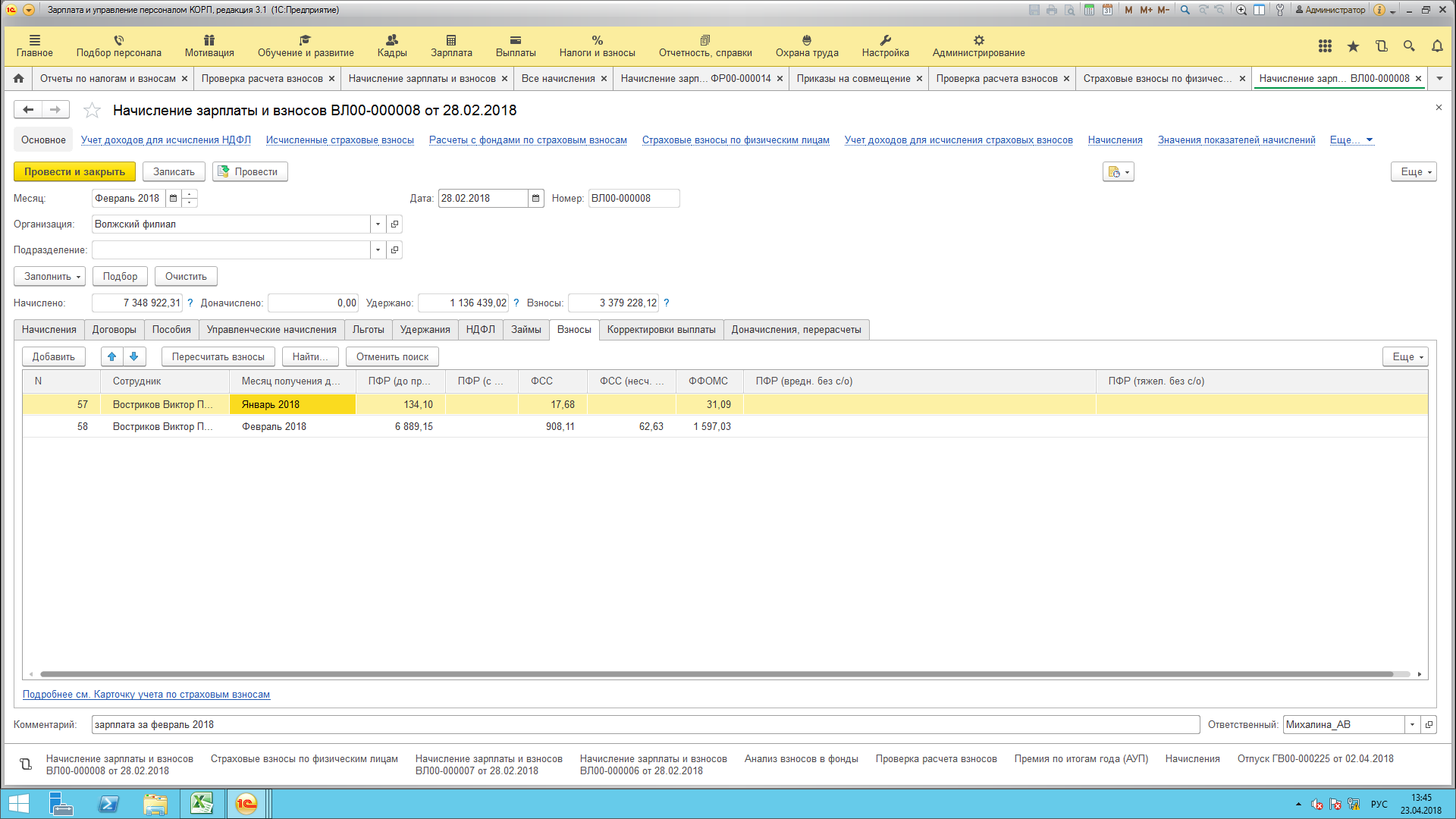 Это документ за февраль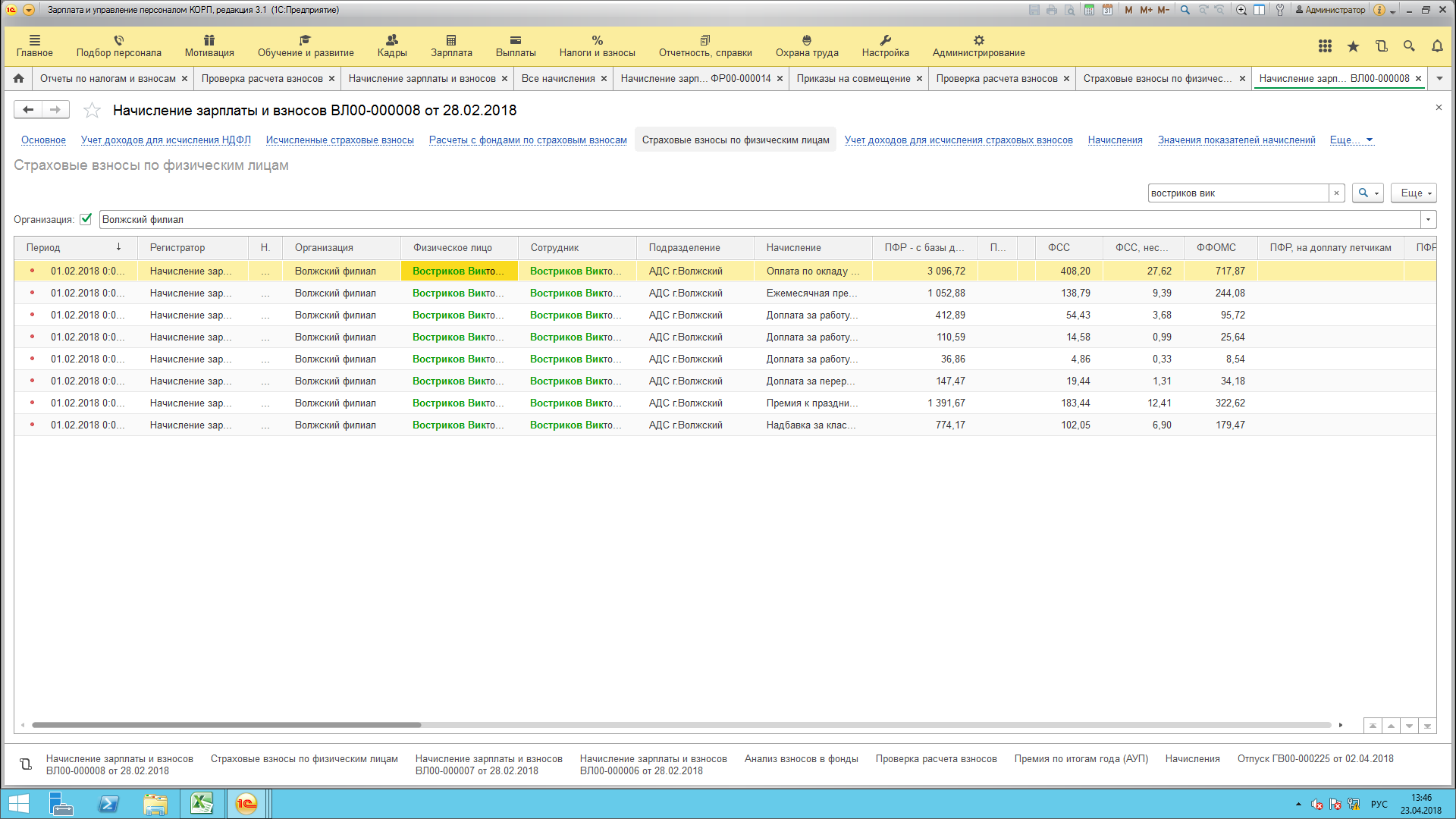 А это движения этого документа.